SCOUTMASTER OF THE YEAR AWARD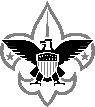 NOMINATION FORMDeadline for filing is February 19th, 2023(Return completed nomination form to Golden West District Award) oremail to sandyvo@me.com Criteria listed below will be used in selecting the “Scoutmaster of the Year Award” recipient. The nominee must be a currently registered Scoutmaster in the Golden West District. This form should be accompanied by at least one letter in support from the unit. Nominations should be kept secret. NAME OF NOMINEE __________________________________ PHONE NUMBER ___________________ ADDRESS _____________________________________________________________________________ CITY/STATE/ZIP ________________________________________________________________________ Number of Years as Scoutmaster ________ Troop # ______ 
Length of Service: In Scouting _____ years. 
In Golden West District _______ years. 
Number of Years Troop has been a Journey of Excellence Unit _____ 
Did your unit attend Summer Camp? _______ Last year __________ 2 Years ago ________ 
Number of years, during tenure as Scoutmaster, Troop participated in Investment in Character _______ Years of Scouting service in Units? POSITION 	        UNIT 		CHARTERED ORGANIZATION 		      DATES ______________ ________ ________________________________________ _______ to ________ ______________ ________ ________________________________________ _______ to ________ ______________ ________ ________________________________________ _______ to ________ ______________ ________ ________________________________________ _______ to ________ ______________ ________ ________________________________________ _______ to ________ Describe the community involvement the nominee has provided (church, civic, and military) ________________________________________________________________________________________________________________________________________________________________________________________________________________________________________________________________________________________________________________________________________________________________________________________________________________________________________________________________________________________________________________________________________________________________________________________________________________________________________________________________________________________________State how the nominee’s performance demonstrates the value of Scouting, the spirit of volunteerism and service to youth. State how the person’s contribution to developing young men exceeded expectations of a person as a Scoutmaster. ____________________________________________________________________________________________________________________________________________________________________________________________________________________________________________________________________________________________________________________________________________________________________________________________________________________________________________________________________________________________________________________________________________________________________________________________________________Submitted by _____________________________________________________________ Unit # ______ Address ______________________________________________________________________________ City/State/Zip _________________________________________________________________________ Phone Number __________________________________ Date submitted ________________________ - - - - - - - - - - - - - - - - - - - - - - - - - - - - - - - - - - - - - - - - - - - - - - - - - - - - - - - - - - - - - - - - - - - - - - - - - - - - - - - - For committee use only 
Date Approved: ___________________________       Signed __________________________________ By ______________________________________       Address _________________________________ Scouting Position __________________________       Telephone _______________________________ Presentation Date ________________________